Noche de Ciencias Sign-in, Media Release, & Waiver Form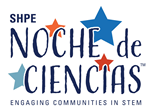 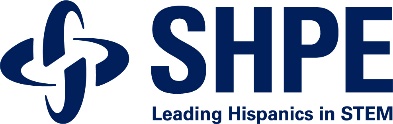 [Insert Date] at [Insert Location][Insert SHPE Chapter Name]I hereby authorize the Society of Hispanic Professional Engineers (SHPE, Inc.) and those acting pursuant to its authority to:Record my likeness and/or voice on a video, audio, photographic, digital, electronic or any other medium;Use my name in connection with these recordings;Use, reproduce, exhibit and/or distribute these recordings in any medium (e.g. print publications, video tapes, CD-ROMs, Internet) for the purpose that SHPE, Inc. and the SHPE Foundation and those acting pursuant to its authority, deem appropriate, including promotional or advertising efforts.By signing in below, I release SHPE and those acting pursuant to its authority from liability for any violation of any personal or proprietary right I may have in connection with such use.  I understand that all such recordings, in whatever medium, shall remain the property of SHPE, Inc. and the SHPE Foundation.  I have read and fully understand the terms of this release. Noche de Ciencias Registro y Consentimiento para Medios de Comunicación[Insert Date] at [Insert Location][Insert SHPE Chapter Name]Autorizo a la Sociedad Hispana de Ingenieros Profesionales (SHPE, Inc.) y aquellos que actúan conforme a su autoridad para:Filmar, grabar mi imagen y/o voz en un video, medios audio, fotografía, digital, electrónico o cualquier otro; Utilizar mi nombre en relación con esas grabaciones;Utilizar, reproducir, exhibir o distribuir en cualquier medio de comunicación (por ejemplo, publicaciones impresas, cintas de vídeo, CD-ROM, Internet) estas grabaciones para cualquier propósito de SHPE, Inc. o la Fundación SHPE y conforme a lo que se considere apropiado, incluyendo promocionales o publicidad.Absuelvo a SHPE, Inc. y la Fundación SHPE y a todos aquellos actuando bajo su autoridad, de toda responsabilidad por cualquier violación del derecho a la privacidad o personal que pudiera tener con dicho uso. Comprendo que todas las grabaciones, en cualquier medio, seguirán siendo propiedad de SHPE, Inc. y la Fundación SHPE. He leído y comprendido los términos de este comunicado. STUDENT INFORMATION STUDENT INFORMATION STUDENT INFORMATION STUDENT INFORMATION PARENT/GUARDIAN INFORMATIONPARENT/GUARDIAN INFORMATIONStudent Name GradeBirthdayParent/Guardian NameParent/Guardian Signature1/         /2/         /3/         /4/         /5/         /6/         /7/         /8/         /9/         /10/         /11/         /12/         /13/         /14/         /15/         /INFORMACION DE ESTUDIANTESINFORMACION DE ESTUDIANTESINFORMACION DE ESTUDIANTESINFORMACION DE ESTUDIANTESINFORMACION DE  PADRES Y GUARDIANESINFORMACION DE  PADRES Y GUARDIANESNombreGradoCumpleañosPadre/GuardianFirma del Padre/ Guardian1/         /2/         /3/         /4/         /5/         /6/         /7/         /8/         /9/         /10/         /11/         /12/         /13/         /14/         /15/         /